Publicado en Madrid el 06/03/2017 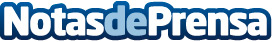 Do's y Dont's para elaborar el mejor cevicheEl ceviche, ese colorido plato que nos llega de la cultura latinoamericana lleno de matices, y frescor, se ha convertido en un 'must eat' en la gastronomía española, incluso en los hogares. Y es que, además de su peculiar sabor y estética, es una alternativa muy 'healthy' si se quiere cuidarse. HACHE el nuevo 'hotspot gourmet' en la capital, expertos en el arte del ceviche, ofrecen los Do's y Dont's para triunfar con esta receta  absolutamente suculenta. ¡Manos a la obra! Datos de contacto:Globe ComunicaciónNota de prensa publicada en: https://www.notasdeprensa.es/dos-y-donts-para-elaborar-el-mejor-ceviche_1 Categorias: Gastronomía Entretenimiento Restauración Ocio para niños Belleza http://www.notasdeprensa.es